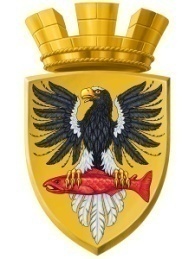 Р О С С И Й С К А Я  Ф Е Д Е Р А Ц И ЯКАМЧАТСКИЙ КРАЙП О С Т А Н О В Л Е Н И ЕАДМИНИСТРАЦИИ ЕЛИЗОВСКОГО ГОРОДСКОГО ПОСЕЛЕНИЯОт  25.01.2017 года                                                                                                                   № 56-пО присвоении адреса жилому дому с кадастровым номером 41:05:0101007:1934 и земельному участку с кадастровым номером 41:05:0101007:1720	Руководствуясь статьей 14 Федерального закона от 06.10.2003 № 131-ФЗ «Об общих принципах организации местного самоуправления в Российской Федерации», Уставом Елизовского городского поселения, согласно Правилам присвоения, изменения и аннулирования адресов, утвержденным постановлением Правительства Российской Федерации от 19.11.2014 № 1221, на основании заявления Рябых Зинаиды Александровны в лице Ковалева Дмитрия Александровича, действующего по доверенности от 15.10.2016 года, зарегистрированной в реестре за № 4-2438 и принимая во внимание: разрешение на строительство от 30.09.2013 года RU 41501102-363; выписку из единого государственного реестра прав на недвижимое имущество и сделок с ним, удостоверяющую проведенную государственную регистрацию прав собственности на индивидуальный жилой дом от 31.10.2016 № 41-41/001-41/002/002/2016-6982/1; выписку из единого государственного реестра прав на недвижимое имущество и сделок с ним, удостоверяющую проведенную государственную регистрацию прав собственности на земельный участок от 22.12.2016 № 41-41/001-41/002/002/2016-9144/1; кадастровый паспорт здания от 12.10.2016 года № 4100/206/16-71446ПОСТАНОВЛЯЮ:1. Присвоить адрес жилому дому с кадастровым номером 41:05:0101007:1934: Россия, Камчатский край, Елизовский муниципальный район, Елизовское городское поселение, Елизово г., Энергетиков ул., дом 55б. Присвоить адрес земельному участку с кадастровым номером 41:05:0101007:1720: Россия, Камчатский край, Елизовский муниципальный район, Елизовское городское поселение, Елизово г., Энергетиков ул., 55б.3. Направить настоящее постановление в Федеральную информационную адресную систему для внесения сведений установленных данным постановлением.4. Управлению делами администрации Елизовского городского поселения опубликовать (обнародовать) настоящее постановление в средствах массовой информации и разместить в информационно – телекоммуникационной сети «Интернет» на официальном сайте администрации Елизовского городского поселения. 5. Рябых Зинаиде Александровне обратиться в Управление Федеральной службы государственной регистрации, кадастра и картографии по Камчатскому краю и в филиал федерального государственного бюджетного учреждения «Федеральная кадастровая палата Федеральной службы государственной регистрации, кадастра и картографии» по Камчатскому краю для внесения изменений уникальных характеристик объектов недвижимого имущества.6. Контроль за исполнением настоящего постановления возложить на руководителя Управления архитектуры и градостроительства администрации Елизовского городского поселения.Глава администрации Елизовского городского поселения                                                    Д.Б. Щипицын